UWAGA: z uwagi na rozkład godzinowy szkoleń, z powyższej listy należy dokonać wyboru tylko jednej z propozycji oznaczonych gwiazdkami*** W ramach wpisowego: 350 zł uczestnicy mają zapewnione 3 noclegi i posiłki od kolacji dnia 08.11.2019 r. 
do śniadania w dniu 11.11. 2019 r. oraz uczestnictwo w zajęciach programowych wg wypełnionego zgłoszenia.Uwaga: zgłoszenia po dniu 20 października 2019 r. objęte są opłatą wpisowego w wysokości 370 zł.W związku z przetwarzaniem danych osobowych przez SITK w związku z uczestnictwem w Konferencji i Zlocie informujemy:
1. Administratorem Pani/Pana danych osobowych jest Stowarzyszenie Instruktorów i Trenerów Kajakarstwa 
(dalej „ADMINISTRATOR”), z siedzibą: ul. Goplańska 29/132, 02-954 Warszawa. Z Administratorem można się kontaktować pisemnie, za pomocą poczty tradycyjnej na adres: ul. Goplańska 29/132, 02-954 lub drogą e-mailową pod adresem: biuro@sitk.pl.2. Administrator nie wyznaczył Inspektora Ochrony Danych.3. Pani/Pana dane osobowe są przetwarzane na podstawie Rozporządzenia Parlamentu Europejskiego i Rady (UE) 2016/679 z dnia 27 kwietnia 2016 r. w sprawie ochrony osób fizycznych w związku z przetwarzaniem danych osobowych i w sprawie swobodnego przepływu takich danych oraz uchylenia dyrektywy 95/46/WE (ogólne rozporządzenie o ochronie danych), tj. w oparciu o zgodę osoby, której dane dotyczą oraz ustawy prawo 
o stowarzyszeniach, ustawy o rachunkowości.4. Przetwarzanie odbywa się w związku z uczestnictwem w imprezie organizowanej przez Administratora, opieką nad uczestnikiem imprezy, organizacją zajęć i konkursów w ramach wyjazdu, promowaniem działalności Administratora poprzez publikację wizerunku uczestnika na stronie internetowej oraz w mediach społecznościowych, a także w prasie. 5. Dane osobowe nie pochodzą od stron trzecich.6. Administrator nie zamierza przekazywać danych osobowych do Państw Trzecich. 7. Administrator będzie przekazywał dane osobowe innym podmiotom, tylko na podstawie przepisów prawa, w tym 
w szczególności do jednostek kontrolujących oraz na podstawie umów powierzenia przetwarzania danych osobowych.8. Dane osobowe będą przetwarzane tak długo jak wynika to z przepisów prawa. Dane, których nie ma obowiązku przechowywać, będą niszczone niezwłocznie po zakończeniu imprezy.9. Osoba, której dane dotyczą ma prawo do żądania od administratora dostępu do danych osobowych, ich sprostowania, usunięcia lub ograniczenia przetwarzania oraz  prawo do wniesienia sprzeciwu wobec przetwarzania, a także prawo do przenoszenia danych.10. Skargę na działania Administratora można wnieść do Prezesa Urzędu Ochrony Danych Osobowych.11. Podanie danych osobowych jest wymogiem do wzięcia udziału w wyjeździe. Ich niepodanie spowoduje brak możliwości wzięcia udziału wydarzeniu i skorzystaniu z oferty Administratora.12. Administrator nie przewiduje zautomatyzowanego podejmowania decyzji.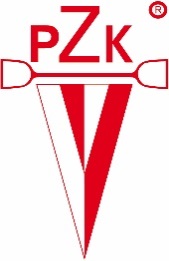 KARTA ZGŁOSZENIAuczestnictwa w Ogólnopolskiej Konferencji Instruktorów Kajakarstwa oraz Zlocie Przodowników Turystyki Kajakowej PTTKBocheniec, 08-11 listopada 2019 r. 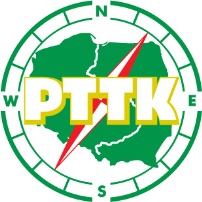 1Nazwisko i imię2Nr telefonu, e-mail3Przynależność klubowa (jeśli dotyczy)4Przodownik Turystyki Kajakowej PTTKNr legitymacji   ...................        stopień    ………5Instruktor Turystyki i Rekreacji PZKajNr legitymacji    ………….         stopień    ………6Spływ kajakowy rzekami Wierna, Biała Nida i Nida
w niedzielę godz. 9:00TAK    □               NIE    □7***Szkolenie Instruktorów Kajakowych na stopień Przewodnika zgodnie z modułowym programem szkoleńTAK    □               NIE    □8***Szkolenie Weryfikatorów Turystycznych Odznak Kajakowych (nowi weryfikatorzy)TAK    □               NIE    □9Doszkolenie Weryfikatorów Turystycznych Odznak Kajakowych (wszyscy weryfikatorzy)TAK    □               NIE    □10***Kurs na sędziego PZKaj klasy okręgowej 
w specjalności kajakarstwo powszechne 
(nowi sędziowie)TAK    □               NIE    □11Doszkolenie Sędziów Kajakarstwa Powszechnego PZKaj(wszyscy sędziowie)TAK    □               NIE    □12***Kurs Pierwszej Pomocy w wymiarze 8 godzinTAK    □               NIE    □………............................…data............................................................                       podpis zgłaszającego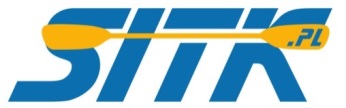 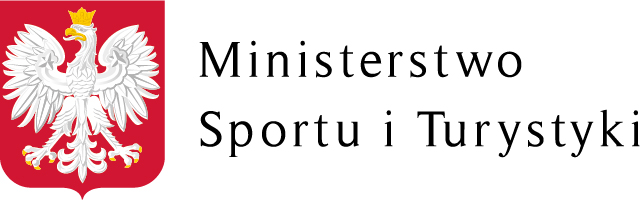 